Пояснительная записка Рабочая программа по русскому языку для 3 класса разработана на основе Федерального государственного образовательного стандарта начального общего образования.   (Стандарты второго поколения.Москва «Просвещение», .),  Концепции духовно-нравственного развития и воспитания личности граждан России, планируемых результатов начального общего образования, Примерной программы начального общего образования, авторской программы В.П. Канакиной, В.Г. Горецкого «Русский язык». Логика изложения и содержание авторской программы полностью соответствует требованиям  Федерального компонента государственного образовательного стандарта начального общего образования, при этом учтено, что учебные темы, которые не входят в обязательный минимум содержания основных образовательных программ, отнесены к элементам дополнительного (необязательного) содержания. Изменения в авторскую  программу не внесены.          Рабочая программа  рассчитана на 136 ч в год, 4 ч в неделю.         Для реализации программного содержания используются: Канакина В.П., Горецкий В.Г. «Русский язык», учебник для 3 класса в 2 частях, издательство Москва «Просвещение», .Канакина В.П. «Русский язык», рабочая тетрадь для 3 класса в 2-х частях, издательство Москва «Просвещение», .Логинова О.Б., Яковлева С.Г. «Мои достижения. Итоговые комплексные работы.  3 класс». М.: Просвещение, 2013CD Электронное приложение к учебнику Канакиной В.П., Горецкого В.Г. «Русский язык. 3 класс». М.: Просвещение, 2013Рабочая программа разработана в целях конкретизации содержания образовательного стандарта по данной образовательной области с учётом межпредметных и внутрипредметных связей, логики учебного процесса по русскому языку, возрастных особенностей младших школьников.Предмет «Русский язык» играет важную роль в реализации основных целевых установок начального образования: становлении основ гражданской идентичности и мировоззрения; формировании основ умения учиться и способности к организации своей деятельности; духовно-нравственном развитии и воспитании младших школьников.Содержание предмета направлено на формирование функциональной грамотности и коммуникативной компетентности. Русский язык является для младших школьников основой всего процесса обучения, средством развития их мышления, воображения, интеллектуальных и творческих способностей, основным каналом социализации личности. «Дитя входит в духовную жизнь окружающих его людей единственно через посредство отечественного языка, и, наоборот, мир, окружающий дитя, отражается в нём своей духовной стороной только через посредство той же среды — отечественного языка» (К. Д. Ушинский).         Изучение русского языка в начальных классах — первоначальный этап системы лингвистического образования и речевого развития, обеспечивающий готовность выпускников начальной школы к дальнейшему образованию. Цели и задачи курсаЦелями изучения предмета «Русский язык» в начальной школе являются:• ознакомление учащихся с основными положениями науки о языке и формирование на этой основе знаково-символического восприятия и логического мышления учащихся; • формирование коммуникативной компетенции учащихся: развитие устной и письменной речи, монологической и диалогической речи, а также навыков грамотного, безошибочного письма как показателя общей культуры человека.Программа направлена на реализацию средствами предмета «Русский язык» основных задач образовательной области «Филология»: — формирование первоначальных представлений о единстве и многообразии языкового и культурного пространства России, о языке как основе национального самосознания;— развитие диалогической и монологической устной и письменной речи; — развитие коммуникативных умений;— развитие нравственных и эстетических чувств; — развитие способностей к творческой деятельности.Программа определяет ряд практических задач, решение которых обеспечит достижение основных целей изучения предмета:• развитие речи, мышления, воображения школьников, умения выбирать средства языка в соответствии с целями, задачами и условиями общения; • формирование у младших школьников первоначальных представлений о системе и структуре русского языка: лексике, фонетике, графике, орфоэпии, морфемике (состав слова), морфологии и синтаксисе;• формирование навыков культуры речи во всех её проявлениях, умений правильно писать и читать, участвовать в диалоге, составлять несложные устные монологические высказывания и письменные тексты;• воспитание позитивного эмоционально-ценностного отношения к русскому языку, чувства сопричастности к сохранению его уникальности и чистоты; пробуждение познавательного интереса к языку, стремления совершенствовать свою речь.Характеристика курса        Содержание курса имеет концентрическое строение, предусматривающее изучение одних и тех же разделов и тем в каждом классе. Такая структура программы позволяет учитывать степень подготовки учащихся к восприятию тех или иных сведений о языке, обеспечивает постепенное возрастание сложности материала и организует комплексное изучение грамматической теории, навыков правописания и развития речи. Систематический курс русского языка представлен в программе следующими содержательными линиями:• система языка (основы лингвистических знаний): лексика, фонетика и орфоэпия, графика, состав слова (морфемика), грамматика (морфология и синтаксис); •  орфография и пунктуация; •  развитие речи.        В программе выделен раздел «Виды речевой деятельности». Его содержание обеспечивает ориентацию младших школьников в целях, задачах, средствах и значении различных видов речевой деятельности (слушания, говорения, чтения и письма).        Учащиеся научатся адекватно воспринимать звучащую и письменную речь, анализировать свою и оценивать чужую речь, создавать собственные монологические устные высказывания и письменные тексты в соответствии с задачами коммуникации.   Включение данного раздела в программу усиливает внимание к формированию коммуникативных умений и навыков, актуальных для практики общения младших школьников.       Значимое место в программе отводится темам «Текст», «Предложение и словосочетание». Работа над текстом предусматривает формирование речевых умений и овладение речеведческими сведениями и знаниями по языку, что создаст действенную основу для обучения школьников созданию текстов по образцу (изложение), собственных текстов разного типа (текст-повествование, текст-описание, текст-рассуждение) и жанра с учётом замысла, адресата и ситуации общения, соблюдению норм построения текста (логичность, последовательность, связность, соответствие теме и главной мысли и др.), развитию умений, связанных с оценкой и самооценкой выполненной учеником творческой работы.        Работа над предложением и словосочетанием направлена на обучение учащихся нормам построения и образования предложений, на развитие умений пользоваться предложениями в устной и письменной речи, на обеспечение понимания содержания и структуры предложений в чужой речи. На синтаксической основе школьники осваивают нормы произношения, процессы словоизменения, формируются грамматические умения, орфографические и речевые навыки.Раздел «Лексика» предусматривает формирование у младших школьников представлений о материальной природе языкового знака (слова как единства звучания и значения); осмысление роли слова в выражении мыслей, чувств, эмоций; осознанию словарного богатства русского языка и эстетической функции родного слова; овладению умением выбора лексических средств в зависимости от цели, темы, основной мысли, адресата, ситуаций и условий общения; осознанию необходимости пополнять и обогащать собственный словарный запас как показатель интеллектуального и речевого развития личности.         Важная роль отводится формированию представлений о грамматических понятиях: словообразовательных, морфологических, синтаксических. Усвоение грамматических понятий становится процессом умственного и речевого развития: у школьников развиваются интеллектуальные умения анализа, синтеза, сравнения, сопоставления, классификации, обобщения, что служит основой для дальнейшего формирования общеучебных, логических и познавательных  универсальных действий.        Программой предусмотрено целенаправленное формирование первичных навыков работы с информацией. В ходе освоения русского языка формируются умения, связанные с информационной культурой: читать, писать, эффективно работать с учебной книгой, пользоваться лингвистическими словарями и справочниками.         Программа предполагает организацию проектной деятельности, которая способствует включению учащихся в активный познавательный процесс. Проектная деятельность позволяет закрепить, расширить, углубить полученные на уроках знания, создаёт условия для творческого развития детей, формирования позитивной самооценки, навыков совместной деятельности со взрослыми и сверстниками, умений сотрудничать друг с другом, совместно планировать свои действия, вести поиск и систематизировать нужную информацию.Содержание программыЯзык и речь (2 ч)Наша речь и наш язык.Текст. Предложение. Словосочетание (11 ч)Текст (повторение и углубление представлений). Предложение (повторение и углубление представлений о предложении и диалоге). Виды предложений по цели высказывания и интонации. Предложения с обращением (общее представление). Состав предложения. Простое и сложное предложения. Словосочетания. Слово в языке и речи (18 ч)Лексическое значение слова. Омонимы. Слово и словосочетание. Фразеологизмы. Части речи. Обобщение и углубление представлений об изученных частях речи (имени существительном, имени прилагательном, глаголе, местоимении, предлоге) и их признаках. Имя числительное (общее представление). Однокоренные слова. Слово и слог. Звуки и буквы (обобщение и углубление представлений).Состав слова (14 ч)Корень слова. Формы слова. Окончание. Приставка. Суффикс. Основа слова. Обобщение знаний о составе слова.Правописание частей слова (23)Правописание слов с безударными гласными в корне. Правописание слов с парными по глухости-звонкости согласными на конце слов и перед согласным в корне. Правописание слов с удвоенными согласными. Правописание суффиксов и приставок. Правописание приставок и предлогов. Правописание слов с разделительным  твердым знаком (ъ).Имя существительное (27 ч)Повторение и углубление представлений. Число имен существительных. Падеж имен существительных.Имя прилагательное (15ч)Повторение и углубление представлений об имени прилагательном. Текст-описание. Формы имен прилагательных. Род имен прилагательных. Число имен прилагательных. Падеж имен прилагательных.Местоимение (5 ч)Лицо, число, род личных местоимений.Глагол (14 ч)Повторение и углубление представлений о глаголе. Формы глагола. Число глаголов. Времена глагола. Род глаголов в прошедшем времени. Правописание частицы НЕ с глаголами.Повторение (7 ч)Требования к уровню подготовки учащихся           В результате изучения русского языка в третьем классе дети научатся:•  понимать, что предложение - это основная единица речи;•  понимать термины «повествовательные предложения», «вопросительные предложения», «побудительные предложения»;•  понимать грамматические особенности предложений, различных по цели высказывания;•  различать предложения по интонации (восклицательные, невосклицательные);• оформлять предложения в устной и письменной речи (интонация, пауза, знаки препинания: точка, вопросительный и восклицательный знаки);•  различать признаки текста и типы текстов (повествование, описание, рассуждение);• называть и определять главные (подлежащее и сказуемое) и второстепенные (без деления на виды) члены предложения;•  понимать, что слова в предложении связаны по смыслу и по форме;•  различать словосочетание и предложение;• называть и определять части речи (имя существительное, имя прилагательное, глагол, местоимение, предлог);• понимать особенности употребления в предложении имени существительного, прилагательного, глагола, предлога;•   называть и определять части слова (корень, окончание, приставка, суффикс);•   понимать термины «корень слова», «однокоренные слова», «разные формы слов;•   различать слабую и сильную позиции гласных и согласных в корне слова;•  использовать способы проверки обозначения на письме гласных и согласных звуков в слабой позиции в корне слова;•  давать фонетическую характеристику гласных и согласных звуков;•  понимать влияние ударения на смысл слова;• различать парные и непарные согласные по звонкости и глухости, по твёрдости и мягкости; обозначать мягкость согласных на письме;• понимать роль разделительного мягкого знака и разделительного твёрдого знака в слове.         Третьеклассники получат возможность научиться:•  орфографически грамотно и каллиграфически правильно списывать и писать [ диктовку текст (55-65 слов), включающий изученные орфограммы за 1-3 класс;•  проверять написанное, находить в словах изученные орфограммы;•  производить звуковой и звуко-буквенный разбор слова;•  производить морфемный разбор ясных по составу слов, подбирать однокоренные слова разных частей речи;• распознавать части речи и их грамматические признаки (род, число, падеж имён существительных; род и число имён прилагательных; время и число глаголов; лицо и число местоимений);• изменять имена существительные, имена прилагательные, глаголы по числа склонять в единственном числе имена существительные; изменять имена прилагательные по родам; изменять глаголы по временам;• интонационно правильно произносить предложения; определять вид предложен! по цели высказывания и интонации;•  вычленять в предложении основу и словосочетания;•  производить элементарный синтаксический разбор предложения;• определять тему текста, его основную мысль, подбирать заголовок к тексту, делить текст на части, под руководством учителя и самостоятельно составлять план текста;•  определять тип текста;• писать изложение и сочинение (60-75 слов) по коллективно или самостоятельно составленному плану под руководством учителя.Планируемые результаты изучения курса          Личностными результатами изучения предмета «Русский язык» являются следующие умения:– осознавать роль языка и речи в жизни людей;– эмоционально «проживать» текст, выражать свои эмоции;– понимать эмоции других людей, сочувствовать, сопереживать;– обращать внимание на особенности устных и письменных высказываний других людей (интонацию, темп, тон речи; выбор слов и знаков препинания: точка или многоточие, точка или восклицательный знак).Средством достижения этих результатов служат тексты учебника.Метапредметными результатамиявляется формирование универсальных учебных действий (УУД).Регулятивные УУД:– определять и формулировать цель деятельности на уроке с помощью учителя;– проговаривать последовательность действий на уроке;– учиться высказывать своё предположение (версию) на основе работы с материалом учебника;– учиться работать по предложенному учителем плану.Средством формирования регулятивных УУД служит проблемно-диалогическая технология.Познавательные УУД:– ориентироваться в учебнике (на развороте, в оглавлении, в условных обозначениях); в словаре;– находить ответы на вопросы в тексте, иллюстрациях;– делать выводы в результате совместной работы класса и учителя;– преобразовывать информацию из одной формы в другую: подробно пересказывать небольшие тексты.Средством формирования познавательных УУД служат тексты учебника и его методический аппарат, обеспечивающие формирование функциональной грамотности (первичных навыков работы с информацией).Коммуникативные УУД:– оформлять свои мысли в устной и письменной форме (на уровне предложения или небольшого текста);– слушать и понимать речь других; пользоваться приёмами слушания: фиксировать тему (заголовок), ключевые слова;– выразительно читать и пересказывать текст;– договариваться с одноклассниками совместно с учителем о правилах поведения и общения оценки и самооценки и следовать им;– учиться работать в паре, группе; выполнять различные роли (лидера, исполнителя).Средством формирования коммуникативных УУД служат проблемно-диалогическая технология и организация работы в парах и малых группах.          Предметными результатамиявляется сформированность следующих умений:– воспринимать на слух тексты в исполнении учителя, учащихся;– осознанно, правильно, выразительно читать целыми словами;– понимать смысл заглавия текста; выбирать наиболее подходящее заглавие из данных; самостоятельно озаглавливать текст;– делить текст на части, озаглавливать части;– подробно и выборочно пересказывать текст;– правильно называть звуки в слове, делить слова на слоги, ставить ударение, различать ударный и безударные слоги;– делить слова на части для переноса;– производить звуко-буквенный анализ слов и соотносить количество звуков и букв в доступных двусложных словах;– правильно списывать слова, предложения, текст, проверять написанное, сравнивая с образцом;– писать под диктовку слова, предложения, текст из 30–40 слов, писать на слух без ошибок слова, где произношение и написание совпадают;– видеть опасные места в словах, видеть в словах изученные орфограммы;– писать без ошибок большую букву в именах, отчествах, фамилиях людей, кличках животных, географических названиях; буквы безударных гласных, проверяемых ударением, в корнях двусложных слов; проверяемые буквы согласных на конце слов;буквосочетания чк, чнв словах; ь для обозначения мягкости согласных на конце и в середине слова; слова с непроверяемыми написаниями, определённые программой; писать предлоги раздельно с другими словами; различать одинаковые по написаниюприставки и предлоги; графически объяснять выбор написаний в словах с изученными орфограммами;– находить и исправлять орфографические ошибки на изученные правила;– находить корень в группе однокоренных слов, видеть в словах изученные суффиксы и приставки, образовывать слова с помощью этих суффиксов и приставок; видеть и самостоятельно подбирать однокоренные слова;– обращать внимание на особенности употребления слов;– ставить вопросы к словам в предложении; видеть слова, называющие, о ком или о чём говорится в предложении и что говорится;– составлять предложения из слов, предложения на заданную тему;– предполагать по заглавию, иллюстрации и ключевым словам содержание текста; отвечать на вопросы учителя по ходу чтения и на вопросы ко всему тексту после его чтения; выбирать подходящее заглавие к тексту из ряда данных;– составлять небольшой текст (4–5 предложений) по картинке или на заданную тему с помощью учителя и записывать его.          Ученики должны сделать первый шаг в осознании себя носителями языка, почувствовать интерес к его изучению и осознать смысл этого изучения: родной язык необходимо изучать, чтобы лучше, успешнее им пользоваться при общении с другими людьми, чтобы понимать других и самому быть понятым.Учебно-тематический планТематическое планирование «Русский язык» 136 часовСписок литературы (основной и дополнительной).1. Канакина, В. П., Горецкий, В. Г. Русский язык. 3 класс: учебник для общеобразовательных  учреждений: в 2 ч. / В. П. Канакина, В. Г. Горецкий. – М.: «Просвещение», 2012. 2.  Канакина, В. П. Русский язык. 3 класс: тесты / В. П. Канакина, В. П. Горецкий. – М.: «Просвещение», 2014.3. Канакина В.П. Русский язык. Рабочая тетрадь. 3 класс. В 2–ух ч. – М.: «Просвещение», 2014.4. Канакина В.П. и др. Русский язык. Электронное приложение к учебнику.5.  Интерактивная доска..6.  Компьютер.7.  Таблицы по русскому языку.Паспорт фонда оценочных средств по дисциплине «русский язык»Примерный перечень оценочных средствСЛОВАРНЫЕ ДИКТАНТЫ№1.	Ботинки,   ракета,    здесь,     вокруг,    впереди,     слева,   направо, справа,    налево,    билет,    трамвай,    топор,    трактор,    метро,  вагон.№2.	Назад,    газета,    группа,    рисунок,    картина,    гигант, горячий,    лучше,    галерея,   октябрь,    ветер,    наряд,    погода, желтый,  аккуратно.Оценивание: «5» – за безукоризненно выполненную работу, в которой нет исправлений.«4» – за работу, в которой допущена 1 ошибка или 1–2 исправления.«3» – за работу, в которой допущены 2 ошибки.«2» – за работу, в которой допущены 3 и более ошибок.КОНТРОЛЬНЫЙ ДИКТАНТСтартовая контрольная работаОсень в лесу.Как красив осенний лес! Березки надели золотые платья. Листья клена разрумянились. Густая листва дуба стала как медь. Сосны и ели остались зелеными. Пестрый ковер листьев шуршал под ногами. А сколько грибов в лесу! Душистые рыжики и желтые опята ждут грибников. (43 слова)Задание. 1 вариант: Дать характеристику 1 предложению. Выделить грамматическую основу во 2 предложении.2 вариант: Дать характеристику 1 предложению. Выделить грамматическую основу в 3 предложении.Контрольный диктант с грамматическим заданием №1Осенний лес.Октябрь. Деревья давно сбросили желтые листья. В лесу идет дождь, и листва на дорожках не шуршит под ногами. Дрозды кружились над рябиной. Они клевали гроздья ягод. В дубках кричали сойки. Над елью пискнула синичка. Рябчики пролетели в лесную чащу. (41 слово)Задание. Выписать из текста однокоренные слова, выделить корень.1 вариант: Выделить грамматическую основу в 4 предложении.2 вариант: Выделить грамматическую основу в 7 предложении.Контрольный диктант с грамматическим заданием №2Снежные фигурки.С неба летел мокрый снежок. Ребята выбежали во двор и стали лепить из снега фигурки. Коля слепил снеговика. Хорош снеговик! В носу краснела морковка. В руке метла, а на голове ведро. Женя строил башню с ледяными окошками. Толя и Илья лепили Деда Мороза и Снегурочку. Дед Мороз был с бородой. Снегурочка в руках держала зеленую елочку. (58 слов)Задание. Выписать из текста 3 слова с безударной гласной в корне, написать проверочное слово, выделить орфограмму. Выписать из текста группу родственных слов, выделить корень.Контрольный диктант с грамматическим заданием №3Зимой.Был зимний денек. Синичка Зинька прыгала по веткам. Глазок у синички острый. Под корой деревьев она добывала насекомых. Вот Зинька раздолбила дырочку, вытащила букашку и съела. Тут выпрыгнула из снега мышка. Мышка дрожит, вся взъерошились. Она объяснила Зиньке свой страх. Мышка провалилась в медвежью берлогу. Там крепко спали большая медведица и маленькие медвежата. (54 слова)Задание. Выписать из текста по одному слову с разделительным Ь и Ъ знаком, выделить орфограмму. Выписать из текста 2 слова с приставкой, выделить её.Контрольный диктант с грамматическим заданием №4Ранняя весна.Хороша ранняя весна в лесу! Ярко светит весеннее солнце. Легкие облака украшают голубое небо. Слышны чудесные трели птиц. Смолой запахли душистые почки. Появилась молодая травка. Выглянул голубенький подснежник. С пригорка зажурчал говорливый ручеек. У сосны резвились счастливые бельчата. Маленький зайчишка грыз кору молодой осинки. На поляну вывела своих медвежат бурая медведица. Веселый и радостный лес весной!  (58 слов)Задание. Выписать 3 любых имени прилагательных в единственном числе, определить их род, выделить окончание.1 вариант:  Выделить грамматическую основу в 8 предложении, подписать все части речи. Разобрать по составу слово голубенький. 2 вариант:  Выделить грамматическую основу в 9 предложении, подписать все части речи. Разобрать по составу слово подснежник.Годовая контрольная работаВесной.Весеннее солнце пригрело землю. Зазвенела весенняя капель. У домов галдят крикливые воробьи. С пригорков побежали говорливые ручейки. На полях зазеленели хлеба. Ветки ивы покрылись золотыми шарами. В лесу зацвели голубенькие подснежники. Синички весело перелетали с ветки на ветку. Они искали в складках коры деревьев червячков. Тетерева слетелись на поляны. Птицы чертили по земле крыльями и затевали шумные игры. Скоро прилетят на родину журавли. (64 слова)Задание. 1 вариант: Выполнить разбор 3 предложения. Разобрать по составу слово крикливые. Определить время глагола в 1 предложении.2 вариант: Выполнить разбор 4 предложения. Разобрать по составу слово говорливые. Определить время глагола в последнем предложении.Оценивание:«5» – за работу, в которой нет ошибок.«4» – за работу, в которой допущено 1–2 ошибки.«3» – за работу, в которой допущено 3–5 ошибок.«2» – за работу, в которой допущено более 5 ошибок. Ошибкой в диктанте следует считать:нарушение правил орфографии при написании слов;пропуск и искажение букв в словах;замену слов;отсутствие знаков препинания в пределах программы данного класса;неправильное написание словарных слов.За одну ошибку в диктанте считаются:два исправления;две пунктуационные ошибки;повторение ошибок в одном и том же слове.Негрубыми ошибками считаются следующие:повторение одной и той же буквы в слове;недописанное слово;перенос слова, одна часть которого написана на одной строке, а вторая опущена;дважды записанное одно и то же слово в предложении.Оценивание грамматического задания:«5» ставится за безошибочное выполнение всех заданий.«4» ставится, если ученик правильно выполнил не менее   3/4  заданий.«3»  ставится, если ученик правильно выполнил не менее 1/2 заданий.«2»  ставится, если ученик не справился с большинством грамматических заданий.ПРОВЕРОЧНАЯ РАБОТА№11 вариант1. Выпиши  группы однокоренных  слов  и выдели в них корень.   Сад, дубовый, ходить, дуб, садовый, ход, дубок, посадка, переход.2. Подбери однокоренные слова к словам: жар, воз, стол. Выдели корень.3. Спиши  слова и обозначь  приставки:    Осветил, заморозил, подпрыгнуть,  обставить, открутить, сладкий, спилить, дочитал.4. Спиши словосочетания, дописывая подходящие по смыслу приставки.    …плыть  до берега,  …писать в тетрадь,  …резать кусочек,  ...варить  картофель,  …летел из гнезда,  …ехал мимо вокзала.5. Спиши слова, выдели корень и суффикс.   Цветок, тетрадка, маленький, листочки, ключик, трубочка.6. Образуйте с помощью суффиксов новые слова: гриб, трава. Суффиксы выделите.7. Спиши слова, вставляя пропущенные буквы в приставках. Приставки выдели.    . ткусить, д . писать, пр . читать,  . светить, п . спорить,   п . дтянуться, н . поить,  н . дбавка,  . брезал, з . кричать.8. Спиши слова и разбери  по составу.      Прогулка, моряк, синенькое, подберёзовик, слёт.9. Спиши слова, исправляя,  где нужно ошибки.     Столек,  отъезд, атрезок, подём, праезд, худенький, пакупка, прорубил, зделал, оборвал.        2 вариант1. Выпиши  группы однокоренных  слов  и выдели в них корень.   Дом, часовой, лесник, домовой, часовщик, лес, надомный, час, перелески.2. Подбери однокоренные слова к словам: бег, снег, вода. Выдели корень.3. Спиши  слова и обозначь  приставки.    Заготовил, окрылять, подключил, облетел, откусил, стучать, сказать, дорисовать.4. Спиши словосочетания, дописывая подходящие по смыслу приставки.   …бежать  до ворот, ..писать в блокнот, ..ехал из города, ..мести двор, ..бежал вдоль стадиона, ..лил  в стакан.5. Спиши слова, выдели корень и суффикс.     Листок, площадка, рыженький, Верочка, домик, глинистый.6. Образуйте с помощью суффиксов новые слова: лист, игра. Суффиксы выделите.7. Спиши слова, вставляя пропущенные буквы в приставках. Приставки выдели.   П . мыть, н . учить, пр . глядеть, д . бежать, пр . ехать, з . цепить,  . блететь, н . дкусить,   . кружил, . бхватил.8. Спиши слова и разбери  по составу.   Наклон, снежинка, подножка, вход, зелёненькая.9. Спиши слова, исправляя,  где нужно ошибки.    Атпустил, задвинул, мячек, здавил, подъезд, асмотрел, вехал, белинький, оторвал, догнал.№21 вариант1.	Какие  из  выделенных  слов  имеют  прямое  значение,  а какие   -   переносное?   Подчеркни  слова  с   прямым  значением. Серые   тучи   —   серый  день.Серебристый   ландыш   —   серебристый   звон. Составь  и  запиши  предложение,   употребив  одно  из   выделенных  слов  в   прямом   значении.___________________________________________________________________________________________________________2.	Подчеркни  в   стихотворении   Л. Яхнина   омонимы   и   объясните  письменно различие  в  их  значении.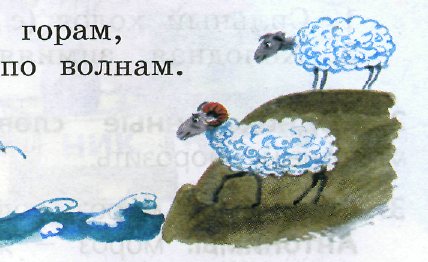 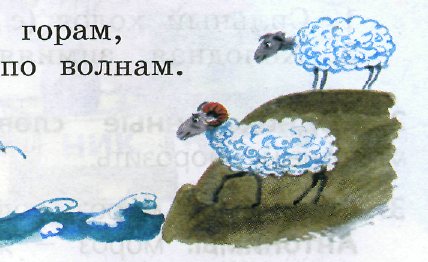 1   Ходят   белые   барашки   по   горам,2   Словно   пенные   барашки   по   волнам.____________________________________________________________________________________________________________________________________________________________________________________________________________________________________________________________________________________________________________________________________________________________________________________________________________________________________________3.	Спиши  группу  слов   и  укажи   над   каждым  словом  часть  речи.Четвёрка,   четыре,   четвёртый.   ______________________________________________________________________________________________________________________________________________________________________________________________________________________4.	Подберите к каждому  из этих слов не менее  двух  однокоренных. Запиши  слова.   Обозначь   в   них  корень.Сахар,   осина.______________________________________________________________________________________________________________________________________________________________________________________________________________________Приведи  примеры  слов  с  изученными  орфограммами.  Запиши  3  слова   с  безударными гласными, 3 слова с парными согласными  3  слова с непроверяемыми орфограммами.  Подчеркни  в  них  орфограммы.___________________________________________________________________________________________________________Выполни   звуко-буквенный   разбор   слова  чайка. ________________________________________________________________________________________________________________________ 2 вариант1.	Какие  из  выделенных  слов  имеют  прямое  значение,  а какие   -   переносное?   Подчеркни  слова  с   переносным  значением. Серые   тучи   —   серый  день.Серебристый   ландыш   —   серебристый   звон. Составь  и  запиши  предложение,   употребив  одно  из   выделенных  слов  в   переносном   значении.______________________________________________________________________________________________________________________________________________________________________________________________________________________2.	Подчеркни  в   стихотворении   Л. Яхнина   омонимы   и   объясни  письменно различие  в  их  значении.1   Ходят   белые   барашки   по   горам,2   Словно   пенные   барашки   по   волнам.____________________________________________________________________________________________________________________________________________________________________________________________________________________________________________________________________________________________________________________________________________________________________________________________________________________________________________3.	Спиши  группу  слов   и  укажи   над   каждым  словом  часть  речи.. Сон,   спать,   сонный,   сонливый.______________________________________________________________________________________________________________________________________________________________________________________________________________________4.	Подбери к каждому  из этих слов не менее  двух  однокоренных. Запиши  слова.   Обозначь   в   них  корень.Трактор,   ветер.______________________________________________________________________________________________________________________________________________________________________________________________________________________Приведи   примеры  слов  с  изученными орфограммами.  Запиши   3  слова   с  безударными гласными,  3 слова с парными согласными  3  слова с непроверяемыми орфограммами.  Подчеркни  в  них  орфограммы.___________________________________________________________________________________________________________Выполните   звуко-буквенный   разбор   слова  кольцо.Оценивание грамматического задания:«5» ставится за безошибочное выполнение всех заданий.«4» ставится, если ученик правильно выполнил не менее   3/4  заданий.«3»  ставится, если ученик правильно выполнил не менее 1/2 заданий.«2»  ставится, если ученик не справился с большинством грамматических заданий.КОНТРОЛЬНОЕ СПИСЫВАНИЕ№1.Калина       Калина – невысокий ветвистый кустарник. Густые кусты калины покрыты красивыми широкими листьями. Весной чудесные белые цветы украшают этот кустарник. А осенью на нём горят гроздья красных плодов.       Калина растёт по берегам рек, озёр, в хвойных лесах. Она предпочитает сыроватые места. Калину очень любили в старину. Народ сложил о ней песни и сказки.№2. Добрая берёза      Стоит на лесной опушке берёза. Дятел пробил в коре дырочку. Он напился берёзового сока и улетел. Побежал ручеёк по стволу дерева. Чистые крупные капли сока упали на землю.
         Прилетели синицы. Закружились вокруг берёзы бабочки. Пришли и рыжие муравьи.
        Всех угостила вкусным соком добрая берёза.Оценивание:  «5» – за безукоризненно выполненную работу, в которой нет исправлений.«4» – за работу, в которой допущена 1 ошибка или 1–2 исправления.«3» – за работу, в которой допущены 2 ошибки.«2» – за работу, в которой допущены 3 и более ошибок.Этапы работы над проектомПодготовительныйПостановка цели и задачОрганизация работыЗнакомство с понятием «рифма» (исследование скороговорок и стихов)Подбор рифм к словамСочинение стихотворных строкЗавершающий этапСоздание презентацииПодведение итогов. Самооценка.№ п/пРазделКол-во часов1Наша  речь22Текст. Предложение. Словосочетание.113Слово в языке и речи184Состав слова145Правописание частей слова236Части речи617Повторение7ИТОГОИТОГО136№ урокаТема урокаХарактеристика  результатов формирования УУД  
Характеристика  результатов формирования УУД  
Характеристика  результатов формирования УУД  
Характеристика  результатов формирования УУД  
Кол-во часовДата по плануДата по фактуПримечание Регулятивные:Познавательные:КоммуникативныеЛичностные УУД:Наша речь и наш язык21Виды речи. Речь, её назначение. Речь – отражение культуры человека. Осознание ситуации общения: с какой целью, с кем и где происходит общение. Практическое овладение диалогической формой речи. Выражение собственного мнения, его аргументация. Овладение основными умениями ведения разговора (начать, поддерживать, закончить разговор, привлечь внимание и т.п.) овладение нормами речевого этикета в ситуациях учебного и бытового общения( приветствие, прощание, извинение, благодарность, обращение с просьбой). Особенности речевого этикета в условиях общения с людьми, плохо владеющими русским языком.Практическое овладение устными монологическими высказываниями на определённую тему с использованием разных типов речи (описание, повествование, рассуждение) ставить новые учебные задачи в сотрудничестве с учителемиспользовать общие приемы решения поставленных задачзадавать вопросы.адекватная мотивация, принятие образа «хорошего ученика»12Язык, его назначение и его выбор в соответствии с целями и условиями общения.  Выбор языковых средств, в соответствии с целями и условиями общения для эффективного решения коммуникативной задачи.Формирование представлений о языке как основе национального самосознания. Развитие речи. Составление текста по рисунку. Слова с непроверяемым написанием: праздник, вместе. формулировать и удерживать учебную задачу. использовать общие приемы решения задачуметь просить о  помощи, обращаться за помощью, формулировать свои затрудненияадекватная мотивация, личностная ответственность за свои поступки,  здоровьесберегающее поведение1итого2Текст. Предложение. Словосочетание.123Текст (повторение и углубление представлений о тексте) (1 ч)Текст. Признаки текста. Смысловое единство предложений в тексте. Заглавие текста. Последовательность предложений в тексте. Последовательность частей текста (абзацев). Комплексная работа над структурой текста: озаглавливание, корректирование порядка предложений и частей текста (абзацев). Типы текстов: описание, повествование, рассуждение, их особенности. *Слова с непроверяемым написанием: орех.формировать и удерживать учебную задачу, применять установленные правила.поиск и выделение информацииставить вопросы и обращаться за помощьюАдекватная мотивация, личностная внутренняя позиция, самооценка14Предложение (повторение и углубление представлений о предложении и диалоге) (1ч)Развитие речи. Коллективное составление небольшого рассказа по репродукции картиныконтролировать и оценивать процесс и результат  деятельности использовать знаково-символические средства  и применять знания, умения  и навыки.уметь просить помощи, обращаться за помощью, задавать вопросыАдекватная мотивация, личностная самооценка, здоровье сберегающее поведение.15Виды предложений по цели высказывания (2 ч).Различение предложений по цели высказывания: повествовательные, вопросительные и побудительные; по эмоциональной окраске (интонации): восклицательные и невосклицательные. Нахождение главных членов предложения: подлежащего и сказуемого. Различение главных и второстепенных членов предложения. Установление связи (при помощи смысловых вопросов) между словами в словосочетании и предложении. Нахождение и самостоятельное составление предложений с однородными членами без союзов и с союзами и, а, но. Использование интонации перечисления в предложениях с однородными членами. Различение простых и сложных предложений.Знаки препинания в конце предложений: точка, вопросительный и восклицательный знаки.*Слова с непроверяемым написанием: овёс. Формирование    внимательного    отношения к окружающим. применять установленные правилаиспользовать знаково-символические средства и применять простейшие навыки письмаадекватно использовать речь для планирования и регуляции своей деятельности, слушать собеседника.Адекватная мотивация, личностная самооценка, здоровье сберегающее поведение.16Виды предложений по интонации. Различение предложений по цели высказывания: повествовательные, вопросительные и побудительные; по эмоциональной окраске (интонации): восклицательные и невосклицательные. Нахождение главных членов предложения: подлежащего и сказуемого. Различение главных и второстепенных членов предложения. Установление связи (при помощи смысловых вопросов) между словами в словосочетании и предложении. Нахождение и самостоятельное составление предложений с однородными членами без союзов и с союзами и, а, но. Использование интонации перечисления в предложениях с однородными членами. Различение простых и сложных предложений.Знаки препинания в конце предложения: точка, вопросительный и восклицательный знаки.формировать учебную задачу и удерживать вниманиесамостоятельно выделять и формулировать познавательную цельуметь просить помощи, обращаться за помощью, задавать вопросы, проявлять активность во взаимодействии для решения коммуникативных и познавательных задач.Адекватная мотивация, принятие образа «хорошего ученика», здоровьесберегающее поведение17Предложения с обращением (общее представление) (1 ч)Развитие речи. Составление предложений по рисунку в соответствии с заданной коммуникативной задачей.формировать учебную задачу , применять установленные правилаиспользовать общие приемы решения задач и применять полученные умения и навыки.адекватно использовать речь для планирования и регуляции своей деятельностиАдекватная мотивация, принятие образа «хорошего ученика», здоровьесберегающее поведение.18Состав предложения (повторение и углубление представлений) (3 ч). Различение главных и второстепенных членов предложения. Установление связи (при помощи смысловых вопросов) между словами в словосочетании и предложении.Распространённые и нераспространённые предложения.Формирование навыков работы с графической и текстовой информацией (таблицы и памятки). Разбор предложения по членам.применять установленные правила в планировании способа решения.использовать общие приемы решения задач и применять полученные умения и навыки, устанавливать соответствие полученного результата поставленной цели.просить помощи, обращаться за помощью, задавать вопросы, строить понятные для партнёра высказывания.Адекватная мотивация, устойчивое следование в поведении социальным нормам19Состав предложения (повторение и углубление представлений) Различение главных и второстепенных членов предложения. Установление связи (при помощи смысловых вопросов) между словами в словосочетании и предложении.Распространённые и нераспространённые предложения.Формирование навыков работы с графической и текстовой информацией (таблицы и памятки). Разбор предложения по членам.применять установленные правила в планировании способа решения.осознанно и произвольно строить свои сообщенияадекватно использовать речь для планирования и регуляции своей деятельности.Адекватная мотивация, устойчивое следование в поведении социальным нормам.110Состав предложения (повторение и углубление представлений) Различение главных и второстепенных членов предложения. Установление связи (при помощи смысловых вопросов) между словами в словосочетании и предложении.Распространённые и нераспространённые предложения.Формирование навыков работы с графической и текстовой информацией (таблицы и памятки). *Слова с непроверяемым написанием: восток (восточный).Разбор предложения по членам.формировать учебную задачу, применять установленные правила;осознанно и произвольно строить свои сообщения;просить помощи, адекватно использовать речь для планирования и регуляции своей деятельности, строить понятные для партнёра высказывания.Адекватная мотивация, устойчивое следование в поведении социальным нормам, здоровьесберегающее поведение.111Простое и сложное предложения (общее представление) (2 ч).Различение простых и сложных предложений.*Слова с непроверяемым написанием: заря.Запятая внутри сложного предложения.формировать учебную задачу, применять установленные правила;осознанно и произвольно строить свои сообщения;уметь просить помощи, адекватно использовать речь для планирования и регуляции своей деятельности, строить понятные для партнёра высказыванияАдекватная мотивация, устойчивое следование в поведении социальным нормам, здоровьесберегающее поведение112Простое и сложное предложения (общее представление).Различение простых и сложных предложений.*Слова с непроверяемым написанием: заря.Запятая внутри сложного предложения.формировать учебную задачу, применять установленные правила;осознанно и произвольно строить свои сообщения;уметь просить помощи, адекватно использовать речь для планирования и регуляции своей деятельности, строить понятные для партнёра высказывания.Адекватная мотивация, устойчивое следование в поведении социальным нормам, здоровьесберегающее поведение.113Словосочетание (2 ч)Установление связи (при помощи смысловых вопросов) между словами в словосочетании  Определение в словосочетании главного и зависимого слов при помощи вопроса.*Слова с непроверяемым написанием: пшеница.Проверочная работаконтролировать и оценивать процесс и результат  деятельности;осознанно и произвольно строить свои сообщения;уметь просить помощи, обращаться за помощью, задавать вопросы, строить понятные для партнёра высказывания.Самоопределение позиции школьника на основе положительного отношения к школе.1    14Словосочетание Установление связи (при помощи смысловых вопросов) между словами в словосочетании . Определение в словосочетании главного и зависимого слов при помощи вопроса.Развитие  речи.   Составление   предложений (и текста) из деформированных слов, а также по рисунку, по заданной теме, по модели. Коллективное составление небольшого рассказа по репродукции картины В. Д. Поленова «Золотая осень».контролировать и оценивать процесс и результат  деятельности;осознанно и произвольно строить свои сообщения;уметь просить помощи, обращаться за помощью, задавать вопросы, строить понятные для партнёра высказывания.Самоопределение позиции школьника на основе положительного отношения к школе.1итого12Слово в языке и речи (15 ч)1515Лексическое значение слова (повторение и углубление представлений о слове) (1 ч) Понимание слова как единства звучания и значения. Выявление слов, значение которых требует уточнения. Определение значения слова по тексту или уточнение значения с помощью толкового словаря. Представление об однозначных и многозначных словах, о прямом и переносном значении слова.Наблюдение за использованием в речи синонимов и антонимов. *Слова с непроверяемым написанием: альбом, погода.контролировать и оценивать процесс и результат  деятельности;обработка информации, осознанное и правильное чтение и написание;выполнять учебные действия в громкоречевой и письменной форме.Самоопределение позиции школьника на основе положительного отношения к школе,116Омонимы (1ч).Использование омонимов в речи. *Слова с непроверяемым написанием: понедельник.Работа со словарём омонимов.контролировать и оценивать процесс и результат  деятельности;осознанно и произвольно строить свои сообщения, анализировать информацию;уметь обращаться за помощью, задавать вопросы, строить понятные для партнёра высказывания.Самоопределение позиции школьника на основе положительного отношения к школе, адекватно воспринимать предложения учителей, товарищей по исправлению117Слово и словосочетание (1ч) 118Фразеологизмы (2ч).Значение фразеологизмов и их использование в речи.*Слова с непроверяемым написанием: ракета. Работа со словарём фразеологизмов. Развитие  интереса  к  происхождению  слов, к истории возникновения фразеологизмов.Развитие речи. Подробное изложение с языковым анализом текста.развивать рефлексию способов и условий действий, смысловое чтение;осознанно и произвольно строить свои сообщения, анализировать информациюОтстаивать свою точку зрения, соблюдая правила речевого этикета.Самоопределение позиции школьника на основе положительного отношения к школе119Фразеологизмы .Значение фразеологизмов и их использование в речи.* Работа со словарём фразеологизмов. развивать рефлексию способов и условий действий, смысловое чтение;осознанно и произвольно строить свои сообщения, анализировать информациюОтстаивать свою точку зрения, соблюдая правила речевого этикета.Готовность следовать нормам здоровьесберегающего поведения.120Части речи (2)Обобщение и углубление представлений об изученных частях речи (имени существительном, имени прилагательном, глаголе, местоимении) и их признаках (2 ч).*Слова с непроверяемым написанием: трактор, чёрный.выбирать действия в соответствии с поставленной задачей и условиями её самостоятельно выделять и формулировать познавательную цель, контролировать и оценивать процесс и результат деятельностиадекватно использовать речь для планирования и регуляции своего действия.Готовность следовать нормам здоровьесберегающего поведения, проявлять активность во взаимодействии для решения коммуникативных и познавательных задач.121Части речи Обобщение и углубление представлений об изученных частях речи (имени существительном, имени прилагательном, глаголе, местоимении) и их признаках *Слова с непроверяемым написанием: трактор, чёрный.Формирование умений видеть красоту и образность слов русского языка в пейзажных зарисовках текста.Развитие речи. Составление предложений и текста по репродукции картины И. Т. Хрупкого «Цветы и плоды».выбирать действия в соответствии с поставленной задачей и условиями её реализацииучить самостоятельно выделять и формулировать познавательную цель, контролировать и оценивать процесс и результат деятельности.адекватно использовать речь для планирования и регуляции своего действия.Осознание ответственности человека за общее благополучие, проявлять активность во взаимодействии для решения коммуникативных и познавательных задач.122Имя числительное (общее представление) (1 ч).*Слова с непроверяемым написанием: четыре, восемь,вторник, среда, . Проверочная работа.выбирать действия в соответствии с поставленной задачей и условиями её реализации учить самостоятельно выделять и формулировать познавательную цель, контролировать и оценивать процесс и результат деятельности.адекватно использовать речь для планирования и регуляции своего действия.Готовность следовать нормам здоровьесберегающего поведения, стабилизация эмоционального состояния для решения различных задач.123Однокоренные слова (1ч) Овладение понятием «родственные (однокоренные) слова». Различение однокоренных слов и различных форм одного и того же слова. Различение однокоренных слов и синонимов, однокоренных слов и слов с омонимичными корнями. *Слова с непроверяемым написанием: картофель.развивать эстетические потребности, ценности и чувства.контролировать и оценивать процесс и результат деятельности.строить понятные для партнёра высказывания, умение слушать собеседника.Готовность следовать нормам здоровьесберегающего поведения.124Слово и слог. Звуки и буквы (обобщение и углубление представлений) (5ч)Различение гласных и согласных звуков. Нахождение в слове ударных и безударных гласных звуков. Деление слов на слоги. Ударение, произношение звуков и сочетаний звуков в соответствии с нормами современного русского литературного языка.  Слог, звуки и буквы. Гласные звуки и буквы для их обозначения. Различение мягких и твердых согласных звуков, определение парных и непарных по твердости-мягкости согласных звуков. Различение звонких и глухих согласных звуков, определение парных и непарных по звонкости-глухости согласных звуков. Определение качественной характеристики звука: гласный - согласный; гласный ударный - безударный; согласный твердый - мягкий, парный - непарный; согласный звонкий - глухой, парный - непарный.Фонетический разбор слова.развивать эстетические потребности, ценности и чувства.контролировать и оценивать процесс и результат деятельности.строить понятные для партнёра высказывания, умение слушать собеседника.Осознание ответственности за общее благополучие, осознание своей этнической принадлежности, уважительное отношение к чужому мнению.125Правописание слов с ударными (сочетания жи— ши, ча—ща, чу—шу) и безударными гласными в корне.Согласные звуки и буквы для их обозначения. Правописание слов с парными по глухости-звонкости согласными звуками на конце слова и перед согласными в корне. *Слова с непроверяемым написанием: овощи, петрушка, горох.развивать эстетические потребности, ценности и чувства.контролировать и оценивать процесс и результат деятельности.строить понятные для партнёра высказывания, умение слушать собеседника.Готовность следовать нормам природоохранного нерасточительного здоровьесберегающего поведения, принятие образа «хорошего» ученика.126Различение звуков и букв. Мягкий разделительный знак (ь).. Обозначение на письме твердости и мягкости согласных звуков. Использование на письме разделительных ь и ъ. Установление соотношения звукового и буквенного состава слова в словах типа стол, конь; в словах с йотированными гласными е, ё, ю, я; Формирование установки на здоровый образ жизни (соблюдение правил дорожного движения при переходе улицы).*Слова с непроверяемым написанием: помидор, огурец, огород.развивать эстетические потребности, ценности и чувства.контролировать и оценивать процесс и результат деятельности.строить понятные для партнёра высказывания, умение слушать собеседника.Мотивация учебной деятельности, готовность следовать нормам природоохранного нерасточительного здоровьесберегающего поведения.127Проверочный диктант.Проект «Рассказ о слове».развивать эстетические потребности, ценности и чувства.использовать знаково-символические средстваумение слушать собеседника, формулировать свои затрудненияСамоопределение позиции школьника на основе положительного отношения к школе,  договариваться о распределении функций и ролей в совместной деятельности128Работа над ошибками. Развитие речи. Изложение повествовательного текста по вопросам Самостоятельно определять важность или  необходимость выполнения различных задания в учебном  процессе и жизненных ситуациях.использовать знаково-символические средствавыполнять учебные действия в материализованной, гипермедийной, громкоречевой и умственной формах.Самоопределение позиции школьника на основе положительного отношения к школе,  адекватно воспринимать предложения учителей, товарищей по исправлению допущенных ошибок.1Итого 15Состав слова (11 ч)1129Корень слова (2 ч)Корень слова. Однокоренные слова. Чередование согласных в корне. Сложные слова.Работа со словарём однокоренных слов. *Слова с непроверяемым написанием: столица. Развитие интереса к истории языка, изменениям, происходящим в нём.Правописание сложных слов (соединительные гласные в сложных словах (самолёт, вездеход).Самостоятельно определять важность или  необходимость выполнения различных задания в учебном  процессе и жизненных ситуациях.использовать знаково-символические средствавыполнять учебные действия в материализованной, гипермедийной, громкоречевой и умственной формах.Мотивация учебной деятельности, готовность следовать нормам природоохранного нерасточительного здоровьесберегающего поведения.130Корень слова. Однокоренные слова. Чередование согласных в корне. Сложные слова.Работа со словарём однокоренных слов. *Слова с непроверяемым написанием: столица. Развитие интереса к истории языка, изменениям, происходящим в нём.Правописание сложных слов (соединительные гласные в сложных словах (самолёт, вездеход).Самостоятельно определять важность или  необходимость выполнения различных задания в учебном  процессе и жизненных ситуациях.использовать знаково-символические средствавыполнять учебные действия в материализованной, гипермедийной, громкоречевой и умственной формах.Мотивация учебной деятельности, готовность следовать нормам природоохранного нерасточительного здоровьесберегающего поведения.131Формы слова. Окончание (2 ч)Выделение в словах с однозначно выделяемыми морфемами окончания, корня.*Слова с непроверяемым написанием: обед, ужин.Самостоятельно определять важность или  необходимость выполнения различных задания в учебном  процессе и жизненных ситуациях.использовать знаково-символические средстваадекватно использовать речь для планирования и регуляции своей деятельности.Навыки сотрудничества в разных ситуациях, умение не создавать конфликтов и находить выходы из спорных ситуаций, принятие образа «хорошего ученика».132Формы слова. Окончание Выделение в словах с однозначно выделяемыми морфемами окончания, корня.*Слова с непроверяемым написанием: обед, ужин.Самостоятельно определять важность или  необходимость выполнения различных задания в учебном  процессе и жизненных ситуациях.использовать знаково-символические средстваадекватно использовать речь для планирования и регуляции своей деятельности.Навыки сотрудничества в разных ситуациях, умение не создавать конфликтов и находить выходы из спорных ситуаций, принятие образа «хорошего ученика».133Приставка (2 ч)Выделение в словах с однозначно выделяемыми морфемами окончания, корня, приставкиСамостоятельно определять важность или  необходимость выполнения различных задания в учебном  процессе и жизненных ситуациях.ставить и формулировать проблемыставить вопросы, обращаться за помощью.Освоение личностного смысла учения; желания продолжать свою учебу.134Приставка Выделение в словах с однозначно выделяемыми морфемами окончания, корня, приставкиСамостоятельно определять важность или  необходимость выполнения различных задания в учебном  процессе и жизненных ситуациях.ставить и формулировать проблемы.ставить вопросы, обращаться за помощьюМотивация учебной деятельности, принятие образа «хорошего ученика», концентрация воли для преодоления интеллектуальных затруднений.135Суффикс (2 ч)Выделение в словах с однозначно выделяемыми морфемами окончания, корня, приставки, суффикса. Представление о значении суффиксов и приставок. Образование однокоренных слов с помощью суффиксов и приставок. Разбор слова по составу.Самостоятельно определять важность или  необходимость выполнения различных задания в учебном  процессе и жизненных ситуациях.ставить и формулировать проблемыставить вопросы, обращаться за помощью, формулировать собственное мнение и позицию.Мотивация учебной деятельности, принятие образа «хорошего ученика», концентрация воли для преодоления интеллектуальных затруднений136Выделение в словах с однозначно выделяемыми морфемами окончания, корня, приставки, суффикса. Представление о значении суффиксов и приставок. Образование однокоренных слов с помощью суффиксов и приставок. Разбор слова по составу.Развитие речи. Сочинение по репродукции картины А. А. Рылова «В голубом просторе».применять установленные правила в планировании способа решения, вносить необходимые коррективы в действие после  его завершения на основе его оценки и учета сделанных ошибок.контролировать и оценивать процесс и результат деятельностиумение слушать собеседника, формулировать свои затрудненияМотивация учебной деятельности, принятие образа «хорошего ученика», навыки сотрудничества в разных ситуациях, умение не создавать конфликтов и находить выходы из спорных ситуаций.137Основа слова (1ч)Разбор слова по составу. Знакомство со словообразовательным словарём.Самостоятельно определять важность или  необходимость выполнения различных задания в учебном  процессе и жизненных ситуациях.использовать знаково-символические средствавыполнять учебные действия в материализованной, гипермедийной, громкоречевой и умственной формах.Мотивация учебной деятельности, принятие образа «хорошего ученика», навыки сотрудничества в разных ситуациях, умение не создавать конфликтов и находить выходы из спорных ситуаций.138Обобщение знаний о составе слова (2 ч)Различение изменяемых и неизменяемых слов.Разбор слова по составу.Формирование навыка моделирования слов. *Слова с непроверяемым написанием: пирог, шоссе.Самостоятельно определять важность или  необходимость выполнения различных задания в учебном  процессе и жизненных ситуациях.Извлекать информацию, представленную в разных формахопределять общую цель и пути её достижения; осуществлять взаимный контроль.Мотивация учебной деятельности, принятие образа «хорошего ученика».1-39Обобщение знаний о составе слова Различение изменяемых и неизменяемых слов.Развитие речи. Редактирование предложений с неуместным употреблением в нём однокоренных словПроект «Семья слов».формулировать и удерживать учебную задачу.рефлексия способов и условий действий, контролировать и оценивать процесс и результат деятельностиформулировать собственное мнение и позицию, строить монологическое высказываниеМотивация учебной деятельности, принятие образа «хорошего ученика».1итого11Правописание частей слова (16 ч) 1640Общее представление о правописании слов с орфограммами в значимых частях слова (1ч). Формирование орфографической зоркости, использование разных способов выбора написания в зависимости от места орфограммы в слове. Использование орфографического словаря Формирование умений ставить перед собой орфографическую задачу, определять пути её решения, решать её в соответствии с изученным правилом. Формирование умений планировать учебные действия при решении орфографической задачи.   *Слова с непроверяемым написанием: четверг.Определять цель учебной деятельности с помощью учителя или самостоятельно.Ориентироваться в учебнике: определять умения, которые будут сформированы на основе изучения данного раздела; определять круг своего незнания; планировать свою работу по изучению незнакомого материала. Критично относиться к своему мнениюМотивация учебной деятельности, определять общую цель и пути её достижения, принятие образа «хорошего ученика».141Правописание слов с безударными гласными в корне (2 ч).Слова старославянского происхождения и их «следы» в русском языке. Формирование уважительного отношения к истории языка. *Слова с непроверяемым написанием: север, берег.Составлять «семью слов» по аналогии с данным объектом, участвовать в презентации своей работыОпределять план выполнения заданий на уроке под руководством учителя.определять круг своего незнания; планировать свою работу по изучению незнакомого материалаформулировать собственное мнение и позицию, строить монологическое высказываниепринятие образа «хорошего ученика».142Правописание слов с безударными гласными в корне Слова старославянского происхождения и их «следы» в русском языке. Формирование уважительного отношения к истории языка. *Слова с непроверяемым написанием: север, берег.Составлять «семью слов» по аналогии с данным объектом, участвовать в презентации своей работыформулировать и удерживать учебную задачу;.определять круг своего незнания; планировать свою работу по изучению незнакомого материалаопределять общую цель и пути её достиженияОсвоение личностного смысла учения; желания продолжать свою учебу.143Правописание слов с парными по глухости-звонкости согласными на конце слов и перед согласным в корне (2 ч).*Слова с непроверяемым написанием: пороша.Корректировать выполнение задания в соответствии с планом, условиями выполнения, результатом действий на определенном этапе.формулировать собственное мнение и позицию, строить монологическое высказываниеМотивация учебной деятельности, принятие образа «хорошего ученика».144Правописание слов с парными по глухости-звонкости согласными на конце слов и перед согласным в корне.*Слова с непроверяемым написанием: пороша.Корректировать выполнение задания в соответствии с планом, условиями выполнения, результатом действий на определенном этапе.рефлексия способов и условий действий; анализ информации;аргументировать свою позицию и координировать её с позициями партнёровФормирование уважительного отношения к иному мнению, истории и культуре других народов.145Правописание слов с непроизносимыми согласными в корне (3 ч).*Слова с непроверяемым написанием: чувствоформулировать и удерживать учебную задачу; .самостоятельно выделять и формулировать познавательную цель, контролировать и оценивать процесс и результат деятельности.адекватно использовать речь для планирования и регуляции своей деятельности.Освоение личностного смысла учения; желания продолжать свою учебу.146Правописание слов с непроизносимыми согласными в корне .*Слова с непроверяемым написанием: лестница, Определять правильность выполненного задания  на основе сравнения с предыдущими заданиями, или на основе различных образцов.самостоятельно создавать и формулировать познавательную цельдоговариваться о распределении функций и ролей в совместной деятельности.Освоение личностного смысла учения; желания продолжать свою учебу147Правописание слов с непроизносимыми согласными в корне.*Слова с непроверяемым написанием:, интересный.Определять правильность выполненного задания  на основе сравнения с предыдущими заданиями, или на основе различных образцов.самостоятельно создавать и формулировать познавательную цельдоговариваться о распределении функций и ролей в совместной деятельностиФормирование этических чувств, прежде всего доброжелательности и эмоционально-нравственной отзывчивости.148Правописание слов с удвоенными согласными (2 ч).*Слова с непроверяемым написанием: коллекция, коллектив, аккуратныйсамостоятельно создавать алгоритмы деятельности при решении проблем различного характера..ставить и формулировать проблемы.адекватно использовать речь для планирования и регуляции своей деятельностиФормирование этических чувств, прежде всего доброжелательности и эмоционально-нравственной отзывчивости149Правописание слов с удвоенными согласными *Слова с непроверяемым написанием: грамм, килограмм.самостоятельно создавать алгоритмы деятельности при решении проблем различного характера.ставить и формулировать проблемыУчаствовать в диалоге; слушать и понимать других, высказывать свою точку зрения на события, поступки.Формирование этических чувств, прежде всего доброжелательности и эмоционально-нравственной отзывчивости.150Правописание суффиксов и приставок (2 ч). самостоятельно создавать алгоритмы деятельности при решении проблем различного характера.ставить и формулировать проблемы.Участвовать в диалоге; слушать и понимать других, высказывать свою точку зрения на события, поступки.Формирование этических чувств, прежде всего доброжелательности и эмоционально-нравственной отзывчивости.151Правописание суффиксов и приставок . самостоятельно создавать алгоритмы деятельности при решении проблем различного характера.Извлекать информацию, представленную в разных формахОформлять свои мысли в устной и письменной речи с учетом своих учебных и жизненных речевых ситуацийЦенить и принимать следующие базовые ценности:  «добро», «терпение», «родина», «природа», «семья», «мир», «настоящий друг», «справедливость», «желание понимать друг друга», «понимать позицию другого».152Правописание приставок и предлогов (1 ч).Раздельное написание предлогов с другими словами*Слова с непроверяемым написанием: желать. ставить новые учебные задачи в сотрудничестве с учителем, .контролировать и оценивать процесс и результат деятельности.проявлять активность во взаимодействии для решения коммуникативных и познавательных задач.Формирование положительного отношения к обучению153Правописание слов с разделительным твёрдым знаком (ъ) (3 ч).ставить новые учебные задачи в сотрудничестве с учителем, сличать контролировать и оценивать процесс и результат деятельности.проявлять активность во взаимодействии для решения коммуникативных и познавательных задачФормирование положительного отношения к обучению.154Правописание слов с разделительным твёрдым знаком (ъ) Контрольный диктант.формулировать и удерживать учебную задачу; применять установленные правила;Извлекать информацию, представленную в разных формахКритично относиться к своему мнениюФормирование положительного отношения к обучению.155Правописание слов с разделительным твёрдым знаком Развитие речи. Составление текста по репродукции картины В. М. Васнецова «Снегурочка». Изложение повествовательного деформированного текста по самостоятельно составленному плану.Составление объявления.выбирать действия в соответствии с поставленной задачей и условиями её реализации: Личностные УУД:учить самостоятельно выделять и формулировать познавательную цель, контролировать и оценивать процесс и результат деятельностиадекватно использовать речь для планирования и регуляции своего действия.Предлагать помощь и сотрудничество1Итого 16Части речи (70 ч)7056Части речи (повторение и углубление представлений) (1ч)Части речи: имя существительное, имя прилагательное, имя числительное, местоимение, глагол, предлог, частица не, союз (общее представление).формулировать и удерживать учебную задачу; выбирать действия в соответствии с поставленной задачей и условиями её реализацииКоммуникативные: Личностные УУД:самостоятельно выделять и формулировать познавательную цель, контролировать и оценивать процесс и результат деятельности.адекватно использовать речь для планирования и регуляции своей деятельности.Формирование положительного отношения к обучению.1ИМЯ СУЩЕСТВИТЕЛЬНОЕ (27 ч)2757Повторение и углубление представлений (7 ч)Значение и употребление имён существительных в речи.Одушевлённые и неодушевлённые имена существительные.формулировать и удерживать учебную задачу; применять установленные правила;использовать знаково- символические средствааргументировать свою позицию и координировать её с позициями партнеровСоциальная компетентность как готовность к решению моральных дилемм, устойчивое следование в поведении социальным нормам.158Значение и употребление имён существительных в речи.Одушевлённые и неодушевлённые имена существительные.формулировать и удерживать учебную задачу; применять установленные правила;использовать знаково- символические средства;аргументировать свою позицию и координировать её с позициями партнеровСоциальная компетентность как готовность к решению моральных дилемм, устойчивое следование в поведении социальным нормам.159Представление об устаревших словах в русском языке.формулировать и удерживать учебную задачу; применять установленные правилаотбирать необходимые  источники информации среди предложенных учителем словарей, энциклопедий, справочников.аргументировать свою позицию и координировать её с позициями партнеров.Эстетические потребности, ценности и чувства, принятие образа «хорошего ученика».160Развитие речи. Подробное изложение по самостоятельно составленному плану.Самостоятельно определять важность или  необходимость выполнения различных заданий в учебном  процессе и жизненных ситуацияхучить самостоятельно выделять и формулировать познавательную цель, контролировать и оценивать процесс и результат деятельности.адекватно использовать речь для планирования и регуляции своего действия.Эстетические потребности, ценности и чувства, принятие образа «хорошего ученика».161Собственные и нарицательные имена существительные.Правописание имён собственных.*Слова с непроверяемым написанием: самолётформулировать и удерживать учебную задачу; применять установленные правила;учить самостоятельно выделять и формулировать познавательную цель, контролировать и оценивать процесс и результат деятельности.анализ информации, аргументировать свою позицию и координировать её с позициями партнеров.Самостоятельная и личная ответственность за свои поступки.162Собственные и нарицательные имена существительные.Правописание имён собственных.*Слова с непроверяемым написанием:комната, однажды.формулировать и удерживать учебную задачу; применять установленные правила;учить самостоятельно выделять и формулировать познавательную цель, контролировать и оценивать процесс и результат деятельности.анализ информации, аргументировать свою позицию и координировать её с позициями партнеров.Самостоятельная и личная ответственность за свои поступки.118.1263Проект «Тайна имени».Развитие интереса к тайнам имён, тайне своего имени; развитие мотивов к проведению исследовательской работы.выбирать действия в соответствии с поставленной задачей; преобразовывать практическую задачу в познавательнуювыбирать наиболее эффективные способы решения задач;проявлять активность во взаимодействии коммуникативных и познавательных задачЭкологическая культура: ценностное отношение к природному миру, самостоятельность и личная ответственность за свои поступки.164Число имён существительных (2 ч)Изменение имён существительных по числам. Имена существительные, имеющие форму одного числа (салазки, мёд).выбирать действия в соответствии с поставленной задачей; преобразовывать практическую задачу в познавательнуювыбирать наиболее эффективные способы решения задач;проявлять активность во взаимодействии коммуникативных и познавательных задачОсознание ответственности человека за общее благополучие, начальные навыки адаптации в динамично изменяющемся мире.165Развитие речи. Работа с текстом. Письмо по памяти.выбирать действия в соответствии с поставленной задачей; преобразовывать практическую задачу в познавательнуювыбирать наиболее эффективные способы решения задач;проявлять активность во взаимодействии коммуникативных и познавательных задач.Осознание ответственности человека за общее благополучие, начальные навыки адаптации в динамично изменяющемся мире.166Род имён существительных (6 ч)Различение имён существительных мужского, женского и среднего рода. Имена существительные общего рода (первое представление).формулировать и удерживать учебную задачу; выбирать действия в соответствии с поставленной задачей и условиями её реализациисамостоятельно выделять и формулировать познавательную цель, контролировать и оценивать процесс и результат деятельности.адекватно использовать речь для планирования и регуляции своей деятельности.Внутренняя позиция школьника на основе положительного отношения к школе.167Различение имён существительных мужского, женского и среднего рода. Имена существительные общего рода (первое представление).Формирование нравственных представлений о качествах и свойствах личности (жадности, неряшливости, невежестве, ябедничестве, лжи и др.). *Слова с непроверяемым написанием: кровать.ставить новые учебные задачи в сотрудничестве с учителемконтролировать и оценивать процесс и результат деятельности.координировать и принимать различные позиции во взаимодействии.Внутренняя позиция школьника на основе положительного отношения к школе.168Формирование навыка культуры речи: норм согласования (серая мышь, вкусная карамель, листва облетела и др.).Мягкий знак (ь) после шипящих на конце имён существительных женского рода (ночь, рожь мышь, тишь, вещь).ставить новые учебные задачи в сотрудничестве с учителемконтролировать и оценивать процесс и результат деятельностипроявлять активность во взаимодействии для решения коммуникативных и познавательных задач.Ценностное отношение к природному миру169Развитие речи. Подробное изложение повествовательного текста. Составление устного рассказа по серии картин.ставить новые учебные задачи в сотрудничестве с учителем.контролировать и оценивать процесс и результат деятельности.прогнозировать возникновение конфликтов при наличии разных точек зрения.Ценностное отношение к природному миру170Проверочный диктант.формулировать и удерживать учебную задачу.рефлексия способов и условий действий, - контролировать и оценивать процесс и результат деятельности.. Критично относиться к своему мнениюОсвоение личностного смысла учения; желания продолжать свою учебу.171Работа над ошибками.ставить новые учебные задачи в сотрудничестве с учителем, сличать способ действия и его результат с заданным эталоном с целью обнаружения отклонений и отличий от эталона.контролировать и оценивать процесс и результат деятельности.прогнозировать возникновение конфликтов при наличии разных точек зрения.Осознание ответственности человека за общее благополучие, адекватно воспринимать предложения учителей, товарищей по исправлению допущенных ошибок.172Падеж имён существительных (10ч)  Изменение существительных по падежам. Определение падежа, в котором употреблено имя существительное. Различение падежных и смысловых (синтаксических) вопросов. формулировать и удерживать учебную задачу.рефлексия способов и условий действий, контролировать и оценивать процесс и результат деятельности.формулировать собственное мнение и позицию, строить монологическое высказываниеГуманистическое сознание1      73Неизменяемые имена существительные. *Слова с непроверяемым написанием: рябина.формулировать и удерживать учебную задачу; применять установленные правила;использовать знаково- символические средства;аргументировать свою позицию и координировать её с позициями партнеров.Целостный, социально ориентированный взгляд на мир в единстве и разнообразии природы.174Развитие речи. Составление рассказа по репродукции картины И. Я. Билибина «Иван-царевич и лягушка-квакушка».формулировать и удерживать учебную задачу; применять установленные правилаиспользовать знаково- символические средства;аргументировать свою позицию и координировать её с позициями партнеров.Целостный, социально ориентированный взгляд на мир в единстве и разнообразии природы.175Именительный падеж. Слова с непроверяемым написанием: трамвайформулировать и удерживать учебную задачу; применять установленные правила;использовать знаково- символические средствааргументировать свою позицию и координировать её с позициями партнеровУмение не создавать конфликтов и находить выходы из спорных ситуаций176Родительный падеж. Слова с непроверяемым написанием: пятницаставить новые учебные задачи в сотрудничестве с учителем, сличать способ действия и его результат с заданным эталоном с целью обнаружения отклонений и отличий от эталона.контролировать и оценивать процесс и результат деятельности.проявлять активность во взаимодействии для решения коммуникативных и познавательных задач.Умение не создавать конфликтов и находить выходы из спорных ситуаций177Дательный падеж. формулировать и удерживать учебную задачу; применять установленные правила;использовать знаково- символические средстваанализ информации, аргументировать свою позицию и координировать её с позициями партнеров.Умение не создавать конфликтов и находить выходы из спорных ситуаций178Винительный падеж.Слова с непроверяемым написанием: околоформулировать и удерживать учебную задачу; применять установленные правилаиспользовать знаково- символические средстваанализ информации, аргументировать свою позицию и координировать её с позициями партнеровПринятие образа «хорошего ученика»Оценка, учёт позиции собеседника (партнера),организация и осуществление сотрудничества кооперация с учителем и сверстниками179Творительный падеж. Слова с непроверяемым написанием: соломаформулировать и удерживать учебную задачу; применять установленные правилаиспользовать знаково- символические средстваанализ информации, аргументировать свою позицию и координировать её с позициями партнеров.Принятие образа «хорошего ученика»Оценка, учёт позиции собеседника (партнера),организация и осуществление сотрудничества кооперация с учителем и сверстниками 180Предложный падеж.Формирование представлений о трудолюбии, мастерстве.* Слова с непроверяемым написанием: потом.формулировать и удерживать учебную задачу; применять установленные правила;использовать знаково- символические средстваанализ информации, аргументировать свою позицию и координировать её с позициями партнеровПринятие образа «хорошего ученика»Оценка, учёт позиции собеседника (партнера),организация и осуществление сотрудничества кооперация с учителем и сверстниками 181Развитие речи. Работа с текстом. Подробное изложение текста повествовательного типа.формулировать и удерживать учебную задачу; применять установленные правила;Оформлять свои мысли в устной и письменной речи с учетом своих учебных и жизненных речевых ситуаций.анализ информации, аргументировать свою позицию и координировать её с позициями партнеровПринятие образа «хорошего ученика»Оценка, учёт позиции собеседника (партнера),организация и осуществление сотрудничества кооперация с учителем и сверстниками 182Все падежи (обобщение знаний об имени существительном) (2 ч) Работа с таблицей «Признаки падежей».Начальная форма имени существительного.Морфологический разбор имени существительного.*Слова с непроверяемым написанием: вокруг.Проект «„Зимняя" страничка».формулировать и удерживать учебную задачу; применять установленные правила;Оформлять свои мысли в устной и письменной речи с учетом своих учебных и жизненных речевых ситуаций.анализ информации, аргументировать свою позицию и координировать её с позициями партнеровПринятие образа «хорошего ученика»Оценка, учёт позиции собеседника (партнера),организация и осуществление сотрудничества кооперация с учителем и сверстниками 183Развитие речи. Составление сочинения (сочинения-описания) по репродукции картины К. Ф. Юона «Конец зимы. Полдень».формулировать и удерживать учебную задачу; применять установленные правила;Оформлять свои мысли в устной и письменной речи с учетом своих учебных и жизненных речевых ситуаций.анализ информации, аргументировать свою позицию и координировать её с позициями партнеровПринятие образа «хорошего ученика»Оценка, учёт позиции собеседника 1Итого 27ИМЯ ПРИЛАГАТЕЛЬНОЕ (17 ч)1784Повторение и углубление представлений об имени прилагательном (2 ч) Значение и употребление в речи. 	Лексическое значение имён прилагательных. Обогащение словарного запаса именами прилагательными.Связь имени прилагательного с именем существительным.выбирать действия в соответствии с поставленной задачей; преобразовывать практическую задачу в познавательную; контролировать  и оценивать процесс и результат действия;общую цель и пути её достижения, осуществлять взаимный контроль, ставить и задавать вопросы.Этические чувства, прежде всего доброжелательность и эмоционально- нравственная отзывчивость185Роль имён прилагательных в тексте.Сложные имена прилагательные, обозначающие цвета и оттенки цвета. Синтаксическая функция имени прилагательного в предложении.формулировать и удерживать учебную задачу; применять установленные правилаОформлять свои мысли в устной и письменной речи с учетом своих учебных и жизненных речевых ситуацийанализ информации, аргументировать свою позицию и координировать её с позициями партнеров.Гуманистическое сознание, осознание ответственности человека за общее благополучие186Текст-описание (2 ч).Художественное и научное описания. Использование имён прилагательных в тексте-описании. Развитие речи. Составление текста-описания растения в научном стиле.Формирование чувства прекрасного в процессе работы с поэтическими текстами и репродукциями картин русских художников.Слова с непроверяемым написанием: приветливый, ромашка, растение.выбирать действия в соответствии с поставленной задачей и условиями её реализацииучить самостоятельно выделять и формулировать познавательную цель, контролировать и оценивать процесс и результат деятельности.адекватно использовать речь для планирования и регуляции своего действия, формулировать свои затруднения.Гуманистическое сознание, осознание ответственности человека за общее благополучие187Развитие речи. Сопоставление содержания и выразительных средств в искусствоведческом тексте и в репродукции картины М. А. Врубеля «Царевна-Лебедь».*Слова с непроверяемым написанием: Красная площадь, Московский Кремль.составлять план и последовательность действий, использовать установленные правила :Оформлять свои мысли в устной и письменной речи с учетом своих учебных и жизненных речевых ситуацийопределять общую цель и пути её достижения, осуществлять взаимный контроль.Участвовать в совместной работе, выслушивать одноклассников, не создавать конфликтов188Формы имён прилагательных Род имён прилагательных (3ч). Изменение имён прилагательных по родам в единственном числе. Зависимость рода имени прилагательного от формы рода имени существительного.сличать способ действия и его результат с заданным эталоном с целью обнаружения отклонений и отличий от эталона.контролировать и оценивать процесс и результат деятельностипроявлять активность  для решения коммуникативных и познавательных задач.Гуманистическое сознание, осознание ответственности человека за общее благополучие189 Изменение имён прилагательных по родам в единственном числе. Зависимость рода имени прилагательного от формы рода имени существительного.формулировать и удерживать учебную задачу; применять установленные правилаконтролировать и оценивать процесс и результат деятельностипроявлять активность  для решения коммуникативных и познавательных задач.Адекватная мотивация190Родовые окончания имён прилагательных (-ый, -ой, -ая, -яя).*Слова с непроверяемым написанием: сиреньсоставлять план и последовательность действий, использовать установленные правила контролировать и оценивать процесс и результат деятельностипроявлять активность  для решения коммуникативных и познавательных задач.Стремление к познанию нового,самооценка на основе критериев успешности учебной деятельности.191Число имён прилагательных (2 ч).Изменение имён прилагательных по числам.Зависимость формы числа имени прилагательного от формы числа имени существительного.Слова с непроверяемым написанием: поэтсоставлять план и последовательность действий, использовать установленные правила контролировать и оценивать процесс и результат деятельностипроявлять активность  для решения коммуникативных и познавательных задач.Стремление к познанию нового,самооценка на основе критериев успешности учебной деятельности.192Развитие речи. Составление текста-описания о животном по личным наблюдениям. *Слова с непроверяемым написанием: гвоздика, животное.составлять план и последовательность действий, использовать установленные правилаОформлять свои мысли в устной и письменной речи с учетом своих учебных и жизненных речевых ситуацийопределять общую цель и пути её достижения, осуществлять взаимный контроль.Участвовать в совместной работе, выслушивать одноклассников, не создавать конфликтов193Падеж имён прилагательных (общее представление) (2 ч).Изменение прилагательных по падежам, кроме прилагательных на -ий, -ья, -ов, -ин.  (первое представление).формулировать и удерживать учебную задачу; применять установленные правила.Оформлять свои мысли в устной и письменной речи с учетом своих учебных и жизненных речевых ситуацийанализ информации, аргументировать свою позицию и координировать её с позициями партнеровОсознание ответственности человека за общее благополучие, проявлять активность во взаимодействии для решения коммуникативных и познавательных задач194Зависимость падежа имени прилагательного от формы падежа имени существительного. Начальная форма имени прилагательного.составлять план и последовательность действий, использовать установленные правила контролировать и оценивать процесс и результат деятельностипроявлять активность  для решения коммуникативных и познавательных задач.Стремление к познанию нового,самооценка на основе критериев успешности учебной деятельности.195Обобщение знаний об имени прилагательном (6ч).составлять план и последовательность действий, использовать установленные правила контролировать и оценивать процесс и результат деятельностипроявлять активность  для решения коммуникативных и познавательных задач.Участвовать в совместной работе, выслушивать одноклассников, не создавать конфликтов196Морфологический разбор имени прилагательного.составлять план и последовательность действий, использовать установленные правила контролировать и оценивать процесс и результат деятельностипроявлять активность  для решения коммуникативных и познавательных задач.Стремление к познанию нового,самооценка на основе критериев успешности учебной деятельности.197Развитие речи. Составление сочинения-отзыва по репродукции картины А. А. Серова «Девочка с персиками».составлять план и последовательность действий, использовать установленные правила :Оформлять свои мысли в устной и письменной речи с учетом своих учебных и жизненных речевых ситуацийопределять общую цель и пути её достижения, осуществлять взаимный контроль.Участвовать в совместной работе, выслушивать одноклассников, не создавать конфликтов198Проект «Имена прилагательные в загадках».составлять план и последовательность действий, использовать установленные правила ориентироваться в разнообразии способов решения задач.определять общую цель и пути её достиженияОбраз «положительного» ученика199Контрольный диктант.составлять план и последовательность действий, использовать установленные правила контролировать и оценивать процесс и результат деятельностиопределять общую цель и пути её достиженияОбраз «положительного» ученика1100Работа над ошибками.ставить новые учебные задачи в сотрудничестве с учителем, сличать способ действия и его результат с заданным эталоном с целью обнаружения отклонений и отличий от эталона.контролировать и оценивать процесс и результат деятельности.прогнозировать возникновение конфликтов при наличии разных точек зрения.Осознание ответственности человека за общее благополучие, адекватно воспринимать предложения учителей, товарищей по исправлению допущенных ошибок.1итого17МЕСТОИМЕНИЕ (5 ч)5101 Местоимение. Общее представление о местоимении. Личные местоимения, значение и употребление в речи. Личные местоимения 1, 2, 3 лица единственного и множественного числа. формулировать и удерживать учебную задачу; применять установленные правила.Оформлять свои мысли в устной и письменной речи с учетом своих учебных и жизненных речевых ситуацийанализ информации, аргументировать свою позицию и координировать её с позициями партнеровСтремление к познанию нового,самооценка на основе критериев успешности учебной деятельности1102Род местоимений 3-го лица единственного числа. Изменение личных местоимений 3-го лица в единственном числе по родам.формулировать и удерживать учебную задачу; применять установленные правила.Оформлять свои мысли в устной и письменной речи с учетом своих учебных и жизненных речевых ситуацийанализ информации, аргументировать свою позицию и координировать её с позициями партнеровСтремление к познанию нового,самооценка на основе критериев успешности учебной деятельности1103Морфологический разбор местоимений. *Слова с непроверяемым написанием: одуванчик, воскресенье.Формирование бережного отношения к природе.сличать способ действия и его результат с заданным эталоном с целью обнаружения отклонений и отличий от эталона.контролировать и оценивать процесс и результат деятельности.проявлять активность  для решения коммуникативных и познавательных задачВыслушивать одноклассников, не создавать конфликтов1104Проверочная работа.составлять план и последовательность действий, использовать установленные правила контролировать и оценивать процесс и результат деятельностиопределять общую цель и пути её достиженияОбраз «положительного» ученика1105Развитие речи. Знакомство с жанрами письма и поздравления. Создание собственных текстов и корректирование заданных текстов с учетом точности, правильности, богатства и выразительности письменной речи; использование в текстах синонимов и антонимов.Составление письма.составлять план и последовательность действий, использовать установленные правилаОформлять свои мысли в устной и письменной речи с учетом своих учебных и жизненных речевых ситуацийопределять общую цель и пути её достижения, осуществлять взаимный контроль.Участвовать в совместной работе, выслушивать одноклассников, не создавать конфликтов1итого5ГЛАГОЛ (21 ч)21106Повторение и углубление представлений о глаголе (3 ч)Значение и употребление в речи. *Слова с непроверяемым написанием: завтрак (завтракать).формулировать и удерживать учебную задачу; применять установленные правила.Оформлять свои мысли в устной и письменной речи с учетом своих учебных и жизненных речевых ситуацийанализ информации, аргументировать свою позицию и координировать её с позициями партнеровСтремление к познанию нового,самооценка на основе критериев успешности учебной деятельности1107Значение и употребление в речи. формулировать и удерживать учебную задачу; применять установленные правила.Оформлять свои мысли в устной и письменной речи с учетом своих учебных и жизненных речевых ситуацийанализ информации, аргументировать свою позицию и координировать её с позициями партнеровУстановление связи между учебной деятельностью и ее мотивацией1108Развитие речи. Составление текста по сюжетным рисункам.составлять план и последовательность действий, использовать установленные правила Оформлять свои мысли в устной и письменной речи с учетом своих учебных и жизненных речевых ситуацийопределять общую цель и пути её достижения, осуществлять взаимный контроль.Участвовать в совместной работе, выслушивать одноклассников, не создавать конфликтов1109Формы глагола (3ч)Неопределенная форма глагола. Вопросы «что сделать?» и «что делать?»*Слова с непроверяемым написанием: песок.выполнять учебные действия , применять установленные правила; создавать алгоритм действияизвлекать необходимую информацию;анализ информации, аргументировать свою позициюУстановление связи между учебной деятельностью и ее мотивацией1110Неопределенная форма глагола. Вопросы «что сделать?» и «что делать?»выполнять учебные действия , применять установленные правила; создавать алгоритм действияизвлекать необходимую информацию;анализ информации, аргументировать свою позициюВыслушивать одноклассников, не создавать конфликтов1111Неопределенная форма глагола. Вопросы «что сделать?» и «что делать?»выполнять учебные действия , применять установленные правила; создавать алгоритм действияизвлекать необходимую информацию;анализ информации, аргументировать свою позициюВыслушивать одноклассников, не создавать конфликтов1112Число глаголов (2 ч)Изменение глаголов по числам в настоящем и будущем времени.выполнять учебные действия , применять установленные правила; создавать алгоритм действияизвлекать необходимую информацию;анализ информации, аргументировать свою позициюВыслушивать одноклассников, не создавать конфликтов1113Развитие речи. Составление предложений (с нарушенным порядком слов), их записьсоставлять план и последовательность действий, использовать установленные правила Оформлять свои мысли в устной и письменной речи с учетом своих учебных и жизненных речевых ситуацийопределять общую цель и пути её достижения, осуществлять взаимный контроль.Участвовать в совместной работе, выслушивать одноклассников, не создавать конфликтов1114Времена глагола (5 ч).Изменение глаголов по временам. *Слова с непроверяемым написанием: квартира, герой, солдат.формулировать и удерживать учебную задачу; применять установленные правилаизвлекать необходимую информацию;анализ информации, аргументировать свою позицию и координировать её с позициями партнеровУстановление связи между учебной деятельностью и ее мотивацией1115Изменение глаголов по временам.формулировать и удерживать учебную задачу; применять установленные правилаизвлекать необходимую информацию;анализ информации, аргументировать свою позицию и координировать её с позициями партнеровОсознание ответственности человека за общее благополучие, проявлять активность во взаимодействии для решения коммуникативных и познавательных задач.1116Изменение глаголов по временам.выполнять учебные действия , применять установленные правила; создавать алгоритм действияизвлекать необходимую информацию;анализ информации, аргументировать свою позициюВыслушивать одноклассников, не создавать конфликтов1117Изменение глаголов по временам.формулировать и удерживать учебную задачу; применять установленные правила.Оформлять свои мысли в устной и письменной речи с учетом своих учебных и жизненных речевых ситуацийанализ информации, аргументировать свою позицию и координировать её с позициями партнеровСтремление к познанию нового,самооценка на основе критериев успешности учебной деятельности1118Развитие речи. Выборочное подробное изложение повествовательного текста по опорным словам и самостоятельно составленному плану.составлять план и последовательность действий, использовать установленные правила Оформлять свои мысли в устной и письменной речи с учетом своих учебных и жизненных речевых ситуацийопределять общую цель и пути её достижения, осуществлять взаимный контроль.Участвовать в совместной работе, выслушивать одноклассников, не создавать конфликтов1119Род глаголов в прошедшем времени (2 ч).Изменение глаголов прошедшего времени по родам и числам. Родовые окончания глаголов (-а, -о).формулировать и удерживать учебную задачу; применять установленные правилаизвлекать необходимую информацию;анализ информации, аргументировать свою позицию и координировать её с позициями партнеров.Установление связи между учебной деятельностью и ее мотивацией1120Развитие речи. Составление предложений и текста.составлять план и последовательность действий, использовать установленные правила Оформлять свои мысли в устной и письменной речи с учетом своих учебных и жизненных речевых ситуацийопределять общую цель и пути её достижения, осуществлять взаимный контроль.Участвовать в совместной работе, выслушивать одноклассников, не создавать конфликтов1121Правописание частицы НЕ с глаголами (2 ч). формулировать и удерживать учебную задачу; применять установленные правилаизвлекать необходимую информацию;анализ информации, аргументировать свою позицию и координировать её с позициямиВыслушивать одноклассников, не создавать конфликтов1122Правописание частицы НЕ с глаголами . формулировать и удерживать учебную задачу; применять установленные правилаизвлекать необходимую информацию;анализ информации, аргументировать свою позицию и координировать её с позициями партнеров.Адекватная мотивация1123Обобщение знаний о глаголе (4 ч).Морфологический разбор глагола.формулировать и удерживать учебную задачу; применять установленные правила.Оформлять свои мысли в устной и письменной речи с учетом своих учебных и жизненных речевых ситуацийанализ информации, аргументировать свою позицию и координировать её с позициями партнеровСтремление к познанию нового,самооценка на основе критериев успешности учебной деятельности1124Контрольный диктант.использовать установленные правила контролировать и оценивать процесс и результат деятельностиопределять общую цель и пути её достиженияАдекватная мотивация1125Работа над ошибками. Проверочная работа. Формирование чувства гордости и уважения к защитникам России, русским солдатам.ставить новые учебные задачи в сотрудничестве с учителем, сличать способ действия и его результат с заданным эталоном с целью обнаружения отклонений и отличий от эталона.контролировать и оценивать процесс и результат деятельностипрогнозировать возникновение конфликтов при наличии разных точек зрения.Осознание ответственности человека за общее благополучие, адекватно воспринимать предложения учителей, товарищей по исправлению допущенных ошибок.1126Развитие речи. Проведение «конференции» на тему «Части речи в русском языке»составлять план и последовательность действий, использовать установленные правила Оформлять свои мысли в устной и письменной речи с учетом своих учебных и жизненных речевых ситуацийопределять общую цель и пути её достижения, осуществлять взаимный контроль.Участвовать в совместной работе, выслушивать одноклассников, не создавать конфликтов1итого21итого70Повторение (10 ч)10127Проверяемые безударные гласные в корне слова  (2 ч).формулировать и удерживать учебную задачу; применять установленные правила.Оформлять свои мысли в устной и письменной речи с учетом своих учебных и жизненных речевых ситуацийанализ информации, аргументировать свою позицию и координировать её с позициями партнеровсамооценка на основе критериев успешности учебной деятельности1128Проверяемые безударные гласные в корне слова  формулировать и удерживать учебную задачу; применять установленные правила.Оформлять свои мысли в устной и письменной речи с учетом своих учебных и жизненных речевых ситуацийанализ информации, аргументировать свою позицию и координировать её с позициями партнеровсамооценка на основе критериев успешности учебной деятельности1129Правописание слов с парными по глухости-звонкости согласными на конце слов и перед согласным в корне (2 ч).формулировать и удерживать учебную задачу; применять установленные правила.Оформлять свои мысли в устной и письменной речи с учетом своих учебных и жизненных речевых ситуацийанализ информации, аргументировать свою позицию и координировать её с позициями партнеровсамооценка на основе критериев успешности учебной деятельности1130Парные звонкие и глухие согласные в корне словаформулировать и удерживать учебную задачу; применять установленные правила.Оформлять свои мысли в устной и письменной речи с учетом своих учебных и жизненных речевых ситуацийанализ информации, аргументировать свою позицию и координировать её с позициями партнеровсамооценка на основе критериев успешности учебной деятельности1131Правописание слов с непроизносимыми согласными в корне (2 ч).формулировать и удерживать учебную задачу; применять установленные правила.Оформлять свои мысли в устной и письменной речи с учетом своих учебных и жизненных речевых ситуацийанализ информации, аргументировать свою позицию и координировать её с позициями партнеровсамооценка на основе критериев успешности учебной деятельности1132Правописание слов с непроизносимыми согласными в корнеформулировать и удерживать учебную задачу; применять установленные правила.Оформлять свои мысли в устной и письменной речи с учетом своих учебных и жизненных речевых ситуацийанализ информации, аргументировать свою позицию и координировать её с позициями партнеровсамооценка на основе критериев успешности учебной деятельности1133Правописание слов с удвоенными согласными (1 ч).формулировать и удерживать учебную задачу; применять установленные правила.Оформлять свои мысли в устной и письменной речи с учетом своих учебных и жизненных речевых ситуацийанализ информации, аргументировать свою позицию и координировать её с позициями партнеровОтстаивать свою точку зрения, соблюдая правила речевого этикета.1134Правописание суффиксов и приставок . Правописание приставок и предлогов (1ч)Раздельное написание предлогов с другими словамиформулировать и удерживать учебную задачу; применять установленные правила.Оформлять свои мысли в устной и письменной речи с учетом своих учебных и жизненных речевых ситуацийанализ информации, аргументировать свою позицию и координировать её с позициями партнеровОтстаивать свою точку зрения, соблюдая правила речевого этикета.1135Гласные и согласные в неизменяемых на письме приставкахформулировать и удерживать учебную задачу; применять установленные правила.Оформлять свои мысли в устной и письменной речи с учетом своих учебных и жизненных речевых ситуацийанализ информации, аргументировать свою позицию и координировать её с позициями партнеров. Отстаивать свою точку зрения, соблюдая правила речевого этикета.1136Правописание слов с разделительным твёрдым знаком (ъ)формулировать и удерживать учебную задачу; применять установленные правила.Оформлять свои мысли в устной и письменной речи с учетом своих учебных и жизненных речевых ситуацийанализ информации, аргументировать свою позицию и координировать её с позициями партнеров. Отстаивать свою точку зрения, соблюдая правила речевого этикета.1Итого 10Всего за год136№ п/пКонтролируемые разделы (темы) дисциплиныНаименование оценочного средства Текст. Предложение. Словосочетание.Входная контрольная работаСлово в языке и в речиКонтрольный диктант с грамматическим заданием №1Проект «Рассказ о слове»Состав словаПроверочная работаПроект «Семья слов»Контрольный диктант №2Контрольный словарный диктант №1Слово в языке и речиПроект «Тайна имени»Проверочная работа №1Контрольный диктант по теме «Имя существительное» №3Контрольный диктант по теме «Имя прилагательное» №4Проект «Имена прилагательные»Части речиКонтрольный диктант с грамматическим заданием №5Проверочная работа №2Контрольный словарный диктант №2Контрольное списывание №2ПовторениеИтоговая контрольная работа№ п/пНаименование оценочного средстваКраткая характеристика оценочного средстваПредставление оценочного средства в фонде 1234Контрольный диктант с грамматическим заданиемДиктант служит средством проверки орфографических и пунктуационных умений и навыков.Грамматический разбор есть средство проверки степени понимания учащимися изучаемых грамматических явлений, умения производить простейший языковой анализ слов и предложений.Тексты с заданиямиКонтрольное списываниеСпособ проверки усвоенных орфографических и пунктуационных правил, сформированности умений и навыков. Здесь также проверяется умение списывать с печатного текста, обнаруживать орфограммы, находить границы предложения, устанавливать части текста, выписывать ту или иную часть текста.ТекстыКонтрольный словарный диктантСпособ проверки усвоенных орфографических правил.Подборка словПроектКонечный продукт, получаемый в результате планирования и выполнения комплекса учебных и исследовательских заданий. Позволяет оценить умения обучающихся самостоятельно конструировать свои знания в процессе решения практических задач и проблем, ориентироваться в информационном пространстве и уровень сформированности аналитических, исследовательских навыков, навыков практического и творческого мышления. Может выполняться в индивидуальном порядке или группой обучающихся.Тема «Тайна имени»ПортфолиоЦелевая подборка работ учащегося, раскрывающая его индивидуальные образовательные достижения в одной или нескольких учебных дисциплинах, во внеурочной деятельности.Структура портфолиоТестСистема стандартизированных заданий, позволяющая автоматизировать процедуру измерения уровня знаний и умений обучающегося.Тихомирова Е.М. Тесты. Тихомирова Е.М., 6-е изд., перераб. и доп. - М.: Экзамен, 2014ТренажерТехническое средство, которое может быть использовано для  контроля приобретенных учащимся  навыков и умений.  Электронные тренажёрыdeti-knigi.ru›орфографический-тренажёр-по-русском/электронные тренажёрыkpoxa.okt.edusite.ru›p52aa1.html